Membership in the Adirondack Triumph Association is open to anyone with an interest in British cars or motorcycles. Ownership of a Triumph car or motorcycle or any other British vehicle is not required. Check one:   New Application	 Renewal:    ATA Membership #	________            For RENEWAL:  Please fill in your name, membership # if known, any changes in your information and how you would like to receive “The British Marque”     Dues are $30 per year, payable by January 31st. New members or late renewals after July 31st pay $15.  Please print all information & mail with check payable to: ATA or Adirondack Triumph Assoc. to                                             …                       ATA c/o Pat King  103 Bunker Hill Road  Valley Falls  NY 12185	        If you have any questions, please e-mail patATA@nycap.rr.comName: 													Family Members: 												Address: 													City:				State:		Zip:		Home Phone: (    )				 Occupation:							Cell Phone: (    )				 E-Mail Address (Please Print Clearly):									**A subscription to the “British Marque” Car Club News is included (circle one):  MAIL or E-MAIL**     Triumph Owners Only:  Vintage Triumph Register Member # _________ , if applicable.Please list all British vehicles that you currently own     * More than 6?  LIST ON BACK *Year		Make	and   Model		         Year		Make   and   Model______       					                              					SIGNATURE: ___________________________________   DATE: _______________________            ( ATA: Rec’d:__________  #:_________ Data entry:__________ Note _________+)		                                                                   						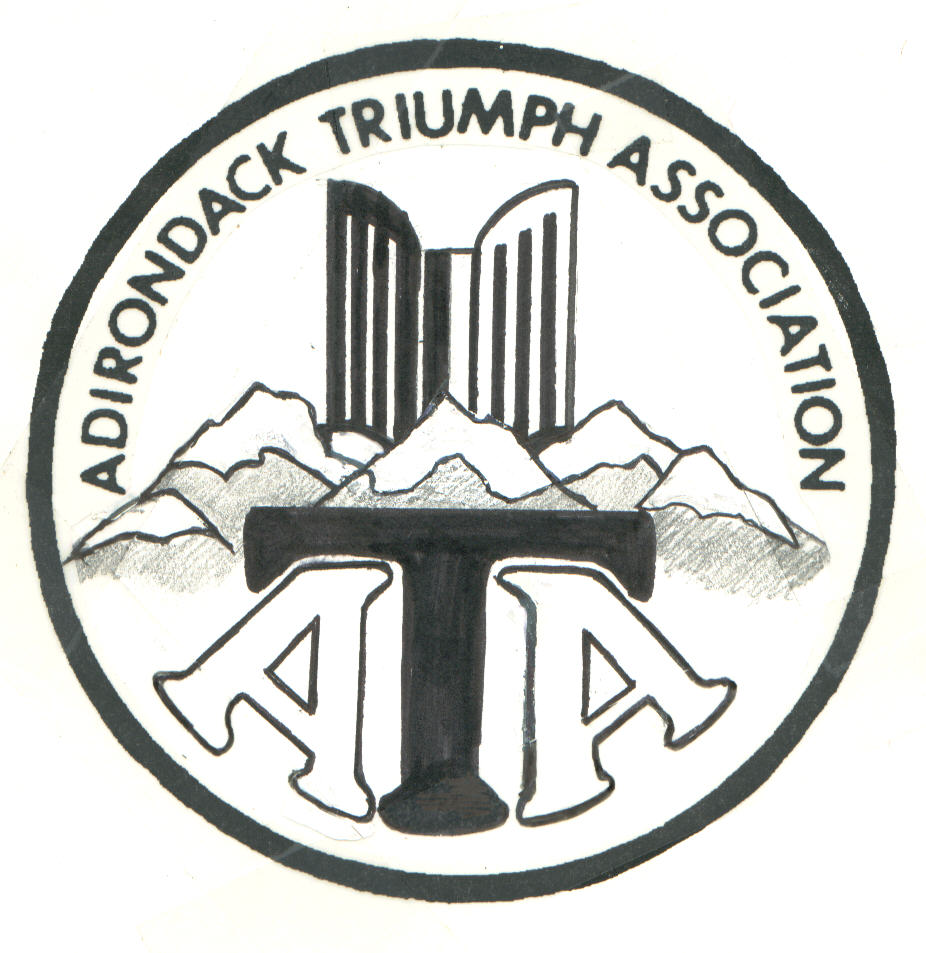  Adirondack Triumph Association     www.ata-ny.org       ALL British Cars & Motorcycles Welcome             ATA IS A MULTI- MARQUE CLUB                                                   Erik Gebhardt, President
David Faulkner, VP for ActivitiesPete Fullam, VP for Car ShowsPat King, Secretary
Valerie Kushner, Treasurer
Erik  Gebhardt, WebmasterMEMBERSHIP APPLICATION  or   RENEWAL 